Economic Development Committee AgendaThe Economic Development Committee will hold a meeting on 4/19/23 at 5:00 PM in the Watchic Lake Room at Standish Town Hall. New Business: Crafting a TIF Policy document 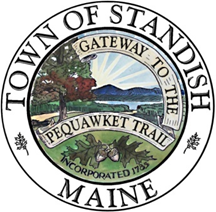 Planning & Development DepartmentStandish Town Hall175 Northeast RdStandish, Maine 04084Zach MosherDir of Planning              zmosher@standish.orgPhone: (207) 642-4536